Методы борьбы с наркотиками и профилактические мероприятияПротиводействие наркоторговлеКроме стандартных действий полиции противодействие распространению наркотических веществ должно вестись по различным направлениям – полноценная борьба с наркоманией невозможна без профилактических мер. Борьба с оборотом наркотиков, осуществляющаяся только силами правоохранительных органов, не будет эффективной – без реализации социальных программ выявление притонов, распространителей, каналов поставок, больше похоже на сизифов труд. Большая часть людей, принимающих наркотики, пребывают в возрасте до тридцати лет – их число превышает шестьдесят процентов от общего количества зависимых и употребляющих. Поэтому воздействие должно быть направлено именно на эту целевую аудиторию.Социальный вред наркоманииПодавляющее большинство зависимых от наркотиков людей пробует изменяющие сознание вещества еще до достижения совершеннолетнего возраста. Это накладывает отпечаток на их дальнейшую жизнь даже если употребление не превращается в тяжелую форму зависимости – меняются приоритеты, способы релаксации или поднятия настроения сводятся к приему наркотиков, теряются амбиции. Все это, в лучшем случае, мешает раскрыть потенциал, а в худшем - превращает человека в наркомана «на системе». Поэтому меры противодействия должны быть направлены, прежде всего, на такую возрастную группу риска, как подростки.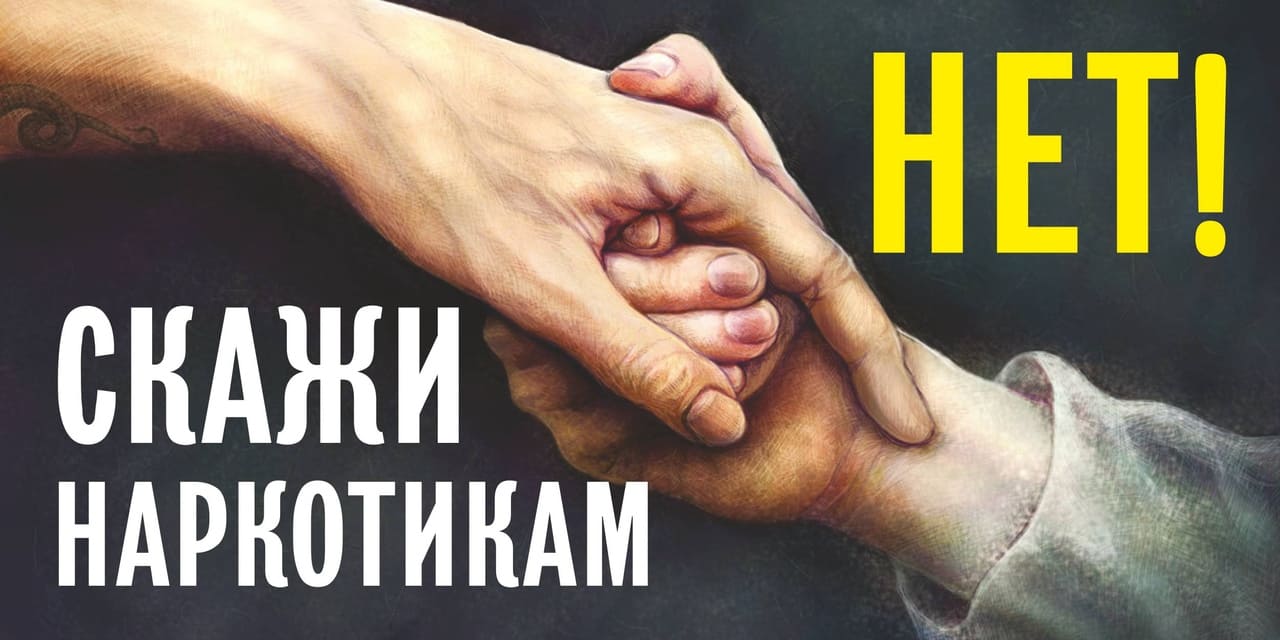 Употребляя наркосодержащие вещества или алкоголь, человек наносит непоправимый вред организму – это безусловно и даже зависимые люди не станут с этим спорить. Но не меньше страдает и социализация человека. Нарушается взаимодействие с членами семьи, ломается карьера (особенно когда речь идет о формировании зависимости), дело может дойти до деградации личности. При этом человек не всегда осознает, что зависимость – это болезнь, которую нужно и можно лечить. Ведь, если сначала человек принимает наркотики из любопытства, для получения нового опыта, то со временем это превращается в потребность.Особенно это касается случаев, когда в употребление втянуто несколько человек – собравшись вместе, все участники компании просто не будут иметь вариантов кроме как в очередной раз покурить, понюхать или другим способом принять наркотическое вещество. Именно так формируются притоны – это своеобразный «кружок по интересам», где ввиду своеобразного контингента происходят и другие преступления кроме приема наркотиков. Нередко проявления девиантного поведения и форс-мажоров, вызванных измененным сознанием, выливаются за стены таких квартир – это пожары, нападение на соседей и прочие правонарушения.лите реапециалистов НАССоциализацияпомощь прошедшим ресоциализациюЭффективные меры профилактики наркоманииБорьба с незаконным оборотом наркотиков кроме силовых методов должна включать в себя и образовательный момент – человек, собирающийся нарушить антинаркотический закон, должен понимать, какое наказание повлекут за собой такие действия. Например, если он получит тюремный срок, то сломает жизнь только себе, но, если наказание подразумевает еще и конфискацию имущества, от этого вполне ощутимо пострадают и его близкие. Бесполезно пытаться преградить человеку доступ к наркотикам. При желании он все равно их найдет, иногда для этого достаточно иметь доступ к интернету. Важно другое - чтобы человек понимал, что, принимая наркотики он создает себе серьезную проблему вплоть до лишения свободы.Также противодействие и профилактика невозможны без формирования базы знаний о последствиях употребления для организма. Мнение, что летальная передозировка возможна только при внутривенном употреблении героина или других опиатов, ошибочное. Современные синтетические наркотики, распространенные среди молодежи, также смертельно опасны. Риск есть и при длительном употреблении, и при разовом. Важно, чтобы человек уже до употребления наркотика понимал, что опасность заключается не столько в потенциальном формировании зависимости, сколько в реакции его организма – видео с похождениями людей под солями или спайсом найти в интернете не составит труда.Отдельно стоит учитывать наркотики, попадающие в организм внутривенно - они не только формируют жесткую зависимость, но и провоцируют рост неизлечимых заболеваний. Если профилактические мероприятия были проведены своевременно и в должном объеме, то любой подросток будет понимать, что даже разовый прием может закончиться гепатитом, СПИДом или передозировкой.Наказание за распространение и употребление наркотиков в РоссииНезаконный оборот наркотиков в России наказуем в зависимости от тяжести правонарушения:Административное наказание. Грозит за употребление, вовлечение несовершеннолетних, отказа от диагностики. Размер штрафа зависит от тяжести проступка.Уголовное наказание. Сюда относят производство, хранение и продажу. Срок заключения преступника зависит от объема и вида наркотического вещества.Стоит отметить, что антинаркотический закон лоялен к людям, которые самовольно обратились для лечения или оформили явку с повинной – в этих случаях административное или уголовное наказание не применяется. 